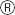 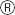 GD80CS50ЦЕПНАЯ ПИЛАРУКОВОДСТВО ПОЛЬЗОВАТЕЛЯ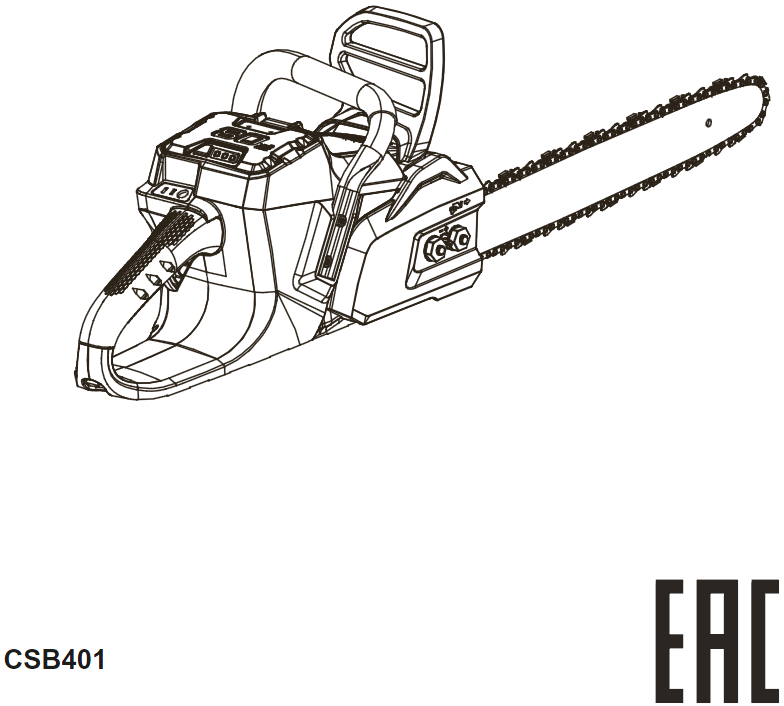 ОПИСАНИЕ УСТРОЙСТВА	Основные компоненты устройстваРисунок 1-22.Крышка пильной шиныЗащитное устройство передней ручки/ цепной тормозПередняя ручкаКнопка блокировкиКурковый выключательВыключатель On/off (вкл/выкл)Индикатор уровня маслаОтбойник с шипамиЦепная пилаПильная шинаКрышка топливного резервуараЗадняя ручкаВинт регулировки натяжения цепиКрышка цепиГайки крышки цепиБолт для натяжения пильной цепиЗвездочкаКнопка разблокировки аккумулятораМасловыпускное отверстиеПазЗвенья привода цепиРезецНаправление валкиОпасная зонаПуть отходаУказатель направления паденияЗарубкаОбратный пропил при валкеШарнирОбрезка ветвейПри обрезке оставьте ветви для поддержки ствола, чтобы он не касался землиБревно поддерживается по всей длинеВыполняйте распиловку сверху (над опорой) во избежание касания землиБревно поддерживается с одной стороныПод опоройНад опоройБревно поддерживается с обеих сторонРаспиловка бревнаВстаньте на верхний склон, так как при распиловке бревно может покатитьсяАккумуляторЗарядное устройствоКабель зарядного устройстваГаечный ключВВЕДЕНИЕБлагодарим Вас за покупку инструментов компании Greenworks! Хотелось бы отметить, что Ваше изделие было разработано и изготовлено в соответствии с высокими стандартами качества, обеспечивающими надежную, комфортную эксплуатацию устройства и безопасную работу оператора. Правильная эксплуатация является залогом безотказной работы устройства в течении многих лет.	Предполагаемое использованиеДанная цепная пила предназначена для распила веток, стволов, бревен и бруса, диаметр которых определяется длиной резания пильной шины. Устройство предназначено только для распила дерева.Устройство должно использоваться только взрослыми людьми вне помещений и предназначено для некоммерческого применения.Не используйте цепную пилу для любых целей, отличных от указанных выше.Не используйте цепную пилу для профессиональной рубки деревьев. Устройство не предназначено для использования детьми или лицами, которые не надели надлежащие средства индивидуальной защиты и одежду.Остаточные рискиДаже если электроинструмент используется по своему назначению, существуют другие неотвратимые опасности.Учитывая тип и конструкцию электроинструмента, могут возникнуть следующие потенциальные опасности:Прикосновение к незакрытым зубьям пилы пильной цепи (опасность пореза).Доступ к вращающейся пильной цепи (опасность пореза).Непредвиденное, резкое движение пильной шины (опасность пореза).Вылетание частей из пильной цепи (опасность пореза / прокола).Вылетание частей заготовки.Вдыхание частиц заготовки.Контакт с кожей топливного масла.Потеря слуха, если во время работы не надеты средства защиты органов слуха.ОБЩИЕ ПРАВИЛА ТЕХНИКИ БЕЗОПАСНОСТИ ПРИ ОБРАЩЕНИИ С ЭЛЕКТРОИНСТРУМЕНТАМИСохраните инструкции по безопасной работе для дальнейшего использования и безопасной эксплуатации устройства.Термин «электроинструмент» в инструкции по технике безопасности относится к вашему электроинструменту, использующему в качестве источника питания литий-ионную АКБ.	Безопасность рабочей зоныПоддерживайте рабочую зону в чистоте и позаботьтесь о ее надлежащем освещении. При работе при плохом освещении существует опасность получения травмы.Не используйте инструмент во взрывоопасной атмосфере, с присутствием легковоспламеняющихся жидкостей, газов или пыли. Электроинструменты создают искры, которые могут воспламенить пыль или пары.Не подпускайте к себе детей и посторонних лиц при работе с электроинструментом. Не отвлекайтесь во время работы, это может привести к потере контроля над ситуацией.ЭлектробезопасностьНе подвергайте устройство воздействию дождя или влаги. Попадание воды внутрь электроинструмента увеличивает риск поражения электрическим током.Средства индивидуальной защитыПри работе с электроинструментом будьте внимательны, следите за своими действиями и руководствуйтесь здравым смыслом. Не используйте электроинструмент, если вы устали или находитесь под воздействием наркотических средств, алкоголя или лекарственных препаратов. Невнимательность при работе с электроинструментом может в результате привести к серьезной травме.Используйте средства индивидуальной защиты. Всегда надевайте защитные очки. Используйте средства индивидуальной защиты (противопылевую маску, не скользящую защитную обувь, шлем-каску, или средства защиты органов слуха) в соответствующих условиях для снижения опасности получения травмы.Предотвращение случайного запуска. Перед подключением к источнику питания и / или аккумуляторному блоку, а также при поднятии или переносе электроинструмента убедитесь в том, что выключатель находится в отключенном положении. Перенос электроинструментов с пальцем, находящимся на кнопке включения или подачи питания, может привести к несчастному случаю.Удалите любые регулировочные или гаечные ключи перед включением питания устройства. Гаечный или регулировочный ключ, прикрепленный к вращающейся части электроинструмента, может привести к получению травмы.Не прилагайте чрезмерных усилий. Оператор должен быть способен удерживать равновесие, а его ноги должны иметь надежную опору. Правильная опора и равновесие позволяют лучше контролировать электроинструмент в непредвиденных ситуациях.Правильно одевайтесь. При работе с устройством не надевайте просторную одежду или ювелирные изделия. Держите волосы, одежду и перчатки вдали от движущихся частей. Свободная одежда, украшения или длинные волосы могут быть захвачены движущимися частями устройства.Если устройства имеют подключаемые аксессуары для вытяжки и сбора пыли, их следует подключить и использовать надлежащим образом. Использование аксессуаров для сбора пыли поможет предотвратить связанные с ней опасности.Использование электроинструментов и уход за нимиНе прилагайте чрезмерных усилий при работе с электроинструментом. Используйте надлежащий электроинструмент для достижения ваших целей. Использование надлежащего инструмента по назначению позволит лучше выполнить требуемую работу.Не пользуйтесь электроинстру-ментом, если выключатель не включает и не выключает устройство. Электроинструмент, который не контролируется с помощью выключателя, является источником потенциальной опасности и должен быть отремонтирован.Выньте вилку из источника питания и / или аккумуляторный блок из электроинструмента перед проведением регулировки, заменой аксессуаров или перед размещением электроинстру-ментов на хранение. Такие превентивные меры снижают риск случайного запуска электроинструмента.Храните отключенные электроинструменты вдали от детей и не позволяйте лицам, которые незнакомы с их работой или с данными инструкциями, эксплуатировать устройства. Инструменты могут быть опасными в руках неподготовленных пользователей.Поддержание работоспособности электроинструментов. Проверьте электроинструменты на смещение или защемление движущихся частей, поломку компонентов и учтите любые другие условия, которые могут повлиять на работу устройств. Перед использованием электроинструмента выполните ремонт в случае его повреждения. Причиной многих несчастных случаев становится неправильное обслуживание инструментов.Поддерживайте режущие части инструментов в остром и чистом состоянии. Поддержание работоспособности режущих инструментов с острыми режущими краями позволит избежать защемления при работе и гарантирует удобство эксплуатации.Используйте электроинструмент, аксессуары, наконечники инструмента и т.д. в соответствии с данными инструкциями, принимая во внимание рабочие условия и выполняемую работу. Использование инструмента не по назначению может привести к опасной ситуации.Использование и уход за аккумулятором устройстваЗаряжайте с использованием зарядного устройства, рекомендуемого производителем. Зарядное устройство, предназначенное для одного типа аккумуляторной батареи, может привести к возгоранию при использовании его с другой батареей.Используйте электроинструменты только с указанными аккумуляторными блоками. Использование любых других аккумуляторных блоков может привести к получению травмы и пожару.Если аккумуляторный блок не используется, храните его вдали от металлических предметов, таких как канцелярские скребки, монеты, ключи, гвозди, винты или другие небольшие металлические объекты, которые могут замкнуть его контакты друг с другом. Замыкание контактов аккумулятора может привести к ожогам или пожару.В жестких условиях эксплуатации, электролит может выделяться из аккумулятора; избегайте контакта с ним. При случайном контакте с электролитом, смойте его мылом и водой. Если электролит попал в глаза, незамедлительно обратитесь за медицинской помощью. Жидкость, вытекающая из аккумулятора, может вызвать раздражение или ожоги.Сервисное обслуживаниеТехническое обслуживание инструмента должно выполняться только квалифицированным обслуживающим персоналом с использованием оригинальных запасных частей. Это гарантирует безопасную работу электроин-струмента.ПРЕДУПРЕЖДЕНИЯ О СОБЛЮДЕНИИ ТЕХНИКИ БЕЗОПАСНОСТИ ПРИ РАБОТЕ С ЦЕПНОЙ ПИЛОЙВо время работы бензопилы держите все части тела подальше от пильной цепи. Перед запуском цепной пилы убедитесь, что она ни с чем не соприкасается. Невнимательность при работе с цепными пилами может привести к повреждению одежды или частей тела.В случаях, когда режущий инструмент при эксплуатации может контактировать со скрытой проводкой, удерживайте его за изолированные поверхности захвата. Контакт цепной пилы с «проводкой под напряжением» может привести к появлению напряжения на металлических частях и, как следствие, к поражению током оператора устройства.Всегда держите цепную пилу правой рукой за заднюю ручку, а левой рукой за переднюю ручку. Удерживание цепной пилы в другом положении (левой рукой за заднюю ручку, а правой – за переднюю) увеличивает риск возникновения травм и является недопустимым.Используйте защитные очки и средства защиты органов слуха. Также рекомендуются средства для защиты головы, рук, ног и стоп. Надлежащая защитная одежда снижает количество травм вследствие летящих щепок или случайного контакта с цепной пилой.Запрещается работать с цепной пилой, находясь на дереве. Работа с цепной пилой на дереве может привести к получению травмы.Всегда используйте прочную опору и работайте с цепной пилой, только находясь на закрепленной, надежной и ровной поверхности. Скользкие или неустойчивые поверхности, например, лестницы, могут привести к потере равновесия или к потере контроля за цепной пилой.При обрезке согнутой и вытянутой ветки будьте готовы к тому, что она отскочит назад. При распиливании согнутой ветки она может разогнуться и ударить пользователя и / или отбросить цепную пилу, стать причиной потери контроля за ней.Будьте чрезвычайно осторожны при спиливании кустарника и молодых деревьев. Гибкая древесина может заклинить цепь пилы и затем ударить пользователя или привести к потере равновесия.Переносите цепную пилу за переднюю рукоятку в выключенном состоянии, держа ее подальше от себя. При транспортировке или хранении цепной пилы всегда устанавливайте крышку пильной шины. Надлежащее обращение с цепной пилой снизит вероятность случайного соприкосновения с движущейся цепью.Следуйте указаниям по смазке, натяжению цепи и замене аксессуаров. Неверно натянутая или неправильно смазанная цепь может порваться или увеличить вероятность отскока пилы.Следите за тем, чтобы рукоятки устройства были сухими, чистыми, не загрязненными маслом и смазочными материалами. Рукоятки, испачканные в смазке или замасленные, станут скользкими, что может привести к потере контроля за инструментом.Цепная пила предназначена только для пиления древесины. Запрещается использовать цепную пилу не по назначению. Например, запрещается использовать цепную пилу для пиления пластмасс, каменной кладки или не деревянных строительных материалов. Использование цепной пилы не по назначению может привести к возникновению опасной ситуации.ПРИЧИНЫ ОТСКОКА И ДЕЙСТВИЯ ОПЕРАТОРА ПО ЕГО ПРЕДОТВРАЩЕНИЮОтскок может возникнуть, когда режущая кромка или конец пильной шины прикасается к материалу или, когда при пилении древесина сжимается и защемляет цепную пилу.Соприкосновение кончика с материалом в некоторых случаях может вызвать внезапное отбрасывание в направлении, противоположном ходу пилы, откидывание пильной шины вверх и назад, в направлении оператора.Заклинивание цепи пилы вдоль верхней части пильной шины может внезапно отбросить пильную шину в обратном направлении, на оператора.Любое из этих действий пилы может привести к потере управления, что может стать причиной серьезной травмы. Не полагайтесь только на встроенные в пилу предохранительные устройства. Как пользователь цепной пилы следует предпринять необходимые меры, чтобы обеспечить безопасность процесса резки и предотвратить возникновение травм.Отскок является результатом неправильного использования пилы и / или неправильных рабочих процедур или условий эксплуатации, и его можно избежать, если принять надлежащие меры предосторожности, указанные ниже:Держите пилу крепко, двумя руками, обхватив ее ручки всеми пальцами руки, расположите части тела и руку так, чтобы противодействовать усилию отбрасывания пилы.Оператор может предотвратить отскок, приняв соответствующие меры. Следите за тем, чтобы пила не вырвалась из рук.Не прикладывайте чрезмерных усилий и не выполняйте распил на уровне выше плеч. Это поможет предотвратить непреднамеренное соприкосновение с концом пилы и позволит лучше управлять цепной пилой в непредвиденных ситуациях.Используйте при замене только указанные производителем шины и цепи. Неправильно выбранные для замены шины и цепи могут стать причиной обрыва цепи и / или отскока.Выполняйте указания производи-теля по заточке и техническому обслуживанию цепной пилы. Уменьшение высоты просвета между режущими кромками пильной цепи может привести к увеличению риска отбрасывания пилы.ДОПОЛНИТЕЛЬНЫЕ ПРЕДУПРЕЖДЕНИЯСчитается, что вибрация ручного инструмента может привести к проявлению у отдельных лиц так называемой болезни Рейно (Raynaud’s Syndrome). Симптомы могут включать покалывание, онемение и побеление пальцев, как обычно бывает при воздействии холода и влаги. Диета, курение и неправильные методы работы могут способствовать развитию данных симптомов. До настоящего времени неизвестно, что способствует возникновению таких симптомов (если они имеют место). Это может быть, как, например, вибрация, так и длительное воздействие других неблагоприятных факторов. Существует ряд мер, которые можно предпринять для снижения воздействия вибрации:Одевайтесь теплее в холодную погоду. При	  работе с устройством пользуйтесь перчатками, чтобы руки и запястья были в тепле. Считается, что холодная погода является основным фактором, способствующим возникновению болезни Рейно (Raynaud’s Syndrome).После каждого этапа работы выполните упражнения для усиления кровообращения.Чаще делайте перерывы в работе. Сократите длительность ежедневного пребывания на открытом воздухе.При появлении каких-либо из указанных симптомов сразу же прекратите работу и обратитесь к врачу.Для увеличения срока службы данного инструмента и повышения безопасности эксплуатации допустимая толщина распила для данной цепной пилы составляет не более 153 мм.Распиловка бревен толщиной больше указанной, приводит к ускоренному износу инструмента. Допускается распиловка бревен толщиной до 229 мм, но это следует делать лишь изредка и с соблюдением особой осторожности.Встроенный отбойник с шипами облегчает распиловку. Прочная фиксация бревна при распиловке обеспечивает более устойчивую точку поворота.Любая цепная пила представляет смертельную опасность при ненадлежащем использовании. Настоятельно рекомендуется пройти профессиональную подготовку по безопасному использованию данного инструмента.СИМВОЛЫ, РАЗМЕЩЕННЫЕ НА ДАННОМ УСТРОЙСТВЕНа данном устройстве могут быть размещены некоторые из следующих символов. Необходимо ознакомиться с ними и узнать их значение. Эта информация повысит качество вашей работы с устройством и сделает ее более безопасной.УРОВНИ РИСКАСигнальные слова, указывающие на степень риска, связанную с использованием данного устройства, а также их значения.УТИЛИЗАЦИЯСБОРКАРаспаковка устройстваОткройте упаковку.Прочтите руководство пользователя, входящее в комплект поставки.Извлеките все отсоединенные детали из коробки.Извлеките устройство из коробки.Утилизируйте коробку и упаковку в соответствии с местными нормативами.Сборка пильной шины и цепиРисунок 1-7.Выкрутите гайки крышки цепи с помощью гаечного ключа.Снимите крышку цепи.Поместите звенья привода цепи в пазы.Расположите резцы цепи в рабочем направлении цепи.Установите цепь в требуемое положение и убедитесь, что петля находится сзади пильной шины.Удерживайте цепь и шину.Разместите цепную петлю вокруг звездочки.Убедитесь, что отверстие под шпильку натяжения цепи на пильной шине соответствует болту.Установите крышку цепи.Натяните цепь. Обратитесь к пункту Регулировка натяжения цепи.Затяните гайки, если цепь хорошо натянута.Установка аккумуляторного блокаРисунок 2Совместите подъемные выступы на аккумуляторе с пазами в аккумуляторном отсеке.Задвигайте аккумулятор внутрь аккумуляторного отсека, пока он не будет зафиксирован в нужном положении.Фиксация в нужном положении будет сопровождаться хорошо слышимым щелчком.Извлечение аккумуляторного блокаРисунок 2Нажмите и удерживайте кнопку разблокировки аккумулятора.Извлеките аккумулятор из устройства.ЭКСПЛУАТАЦИЯПроверка смазки цепиРисунок 1Проверьте уровень масла устройства по соответствующему индикатору.При необходимости добавьте масло.Удержание устройстваРисунок 8Держите цепную пилу правой рукой за заднюю ручку, а левой рукой за переднюю ручку.Держите за ручки, обхватив их всеми пальцами руки.Убедитесь, что левая рука держит переднюю ручку и ваш большой палец находится под ручкой.Запуск устройстваРисунок 1.Нажмите выключатель On/off (вкл/выкл).Нажмите кнопку блокировки.Нажмите курковый выключатель, удерживая нажатой кнопку блокировки.Отпустите кнопку блокировки.Остановка устройстваРисунок 1.Отпустите курковый выключатель для остановки устройства.Работа тормоза пильной цепиРисунок 22.Запуск устройства.Поверните вашей левой рукой переднюю ручку, чтобы сцепить цепной тормоз.Потяните защитное устройство ручки / цепной тормоз в направлении передней ручки, чтобы расцепить цепной тормоз.Обратитесь в авторизированный сервисный центр для проведения ремонта, еслиТормоз пильной цепи сразу не останавливает цепь.Тормоз пильной цепи не остается в расцепленном положении без помощи.Валка дереваРисунок 9-10.При первом использовании рекомендуется (стандартная практика), разрезать бревна на пильном козле или раме.Перед началом валки деревьев убедитесь, чтоМинимальное расстояние между зонами распиловки и падения в два раза больше высоты дерева.При правильной эксплуатации устройства неТравмируется персонал.Повреждаются линии электропередач. Если деревья касаются линий электропитания, немедленно уведомьте об этом энергоснабжающую компанию.Повреждается имущество.Работающий не находится в опасной зоне, например, в нижней части склона.Доступны пути эвакуации в направлении, противоположном направлению валки, и в обе стороны от него. Направление падения зависит отЕстественного наклона дерева.Расположения больших ветвей.Направления ветра.На дереве отсутствует грязь, камни, отслоившаяся кора, гвозди и крюки.Сделайте нижний пропил выреза. Убедитесь, что пропил сделан на глубину1/3 диаметра дерева.Перпендикулярно направлению падения.Выполните валочный пропил как минимум на 50 мм выше нижнего края углового выреза. Убедитесь в том, что этот пропилСделан параллельно нижнему пропилу выреза.Оставьте достаточную часть ствола, чтобы образовался своеобразный шарнир, который предотвратит скручивание дерева и его падение в неправильном направлении.Когда валочный пропил приближается к шарниру дерево падает. Остановите выполнение валочного пропила, если деревоНе падает в требуемом направлении илиДвижется назад и вперед и заклинивает цепьИспользуйте валочный клин для раздвигания пропила и дайте дереву упасть в правильном направлении.Когда дерево начинает падатьИзвлеките цепную пилу из пропила.Остановите устройство.Опустите устройство вниз.Покиньте зону по пути эвакуации. Будьте готовы к падению верхних веток, смотрите под ноги.Обрезка веток дереваРисунок 11Обрезка сучьев – это удаление ветвей с поваленного дерева.Оставьте большие нижние ветки, чтобы ствол не лежал на земле.Обрезайте небольшие ветки одним проходом пилы.Обрезайте ветки с приложением усилия снизу вверх.Оставьте большие нижние ветки в качестве опоры, пока ствол не будет распилен.11.8	Распиловка бревна Рисунок 12-15Распиловка означает разрезание бревна на части требуемой длины. Сохраняйте равновесие. Если это возможно, бревно должно быть поднято и подперто ветками, чурками или подпорками.Если бревно имеет опору по всей длине, распилите его части, начиная сверху.Если бревно имеет опору с одной стороныПропилите его в первый раз на 1/3 толщины снизу.Выполните второй пропил сверху, чтобы завершить распил.Если бревно имеет опору с двух сторонПропилите его в первый раз на 1/3 толщины сверху.Выполните второй пропил на 2/3 снизу, чтобы завершить распил.Если распил бревна выполняется на склонеСтаньте на склоне выше бревна.Контролируйте работу цепной пилы.Держите ее крепко за ручки.Ослабьте давление на пилу в конце процесса распила.Когда распил бревна закончен,Отпустите спусковой крючок.Полностью остановите цепную пилу.При перемещении между деревьями останавливайте двигатель пилы.ТЕХНИЧЕСКОЕ ОБСЛУЖИВАНИЕРегулировка натяжения цепиРисунок 2-7Чем больше используется пила, тем длиннее становится ее цепь. Поэтому очень важно постоянно проводить регулировку цепи, чтобы устранить ее провисание.Натягивайте цепь как можно сильнее, но не до такой степени, чтобы вы не могли свободно потянуть ее рукой.Остановите устройство.Ослабьте зажимные гайки с помощью гаечного ключа.Поверните винт натяжения цепи по часовой стрелке, чтобы увеличить натяжение.Поверните винт натяжения цепи против часовой стрелки, чтобы уменьшить натяжение цепи.5.	Когда цепь натянута так, как нужно, затяните стопорные гайки.Заточка резцовВ случае затруднения при проникновении цепи в древесину следует выполнить заточку резцов следующим образом.Рисунок 16-19.Выполните натяжение цепи.Заточите кромки резцов с помощью круглого напильника диаметром 5/32 дюйма (4 мм).Заточите верхнюю грань режущей части зуба, боковую грань режущей части зуба и ограничитель глубины резания с помощью плоского напильника.Заточите все резцы до требуемых углов и одинаковой длины.Замените цепь, если:Длина режущей кромки менее 5 мм.Между приводными передаточными звеньями и заклепками слишком большое расстояние.Скорость распила низкая.Заточите цепь несколько раз, если скорость резки не увеличилась. Цепь изношена.Техобслуживание пильной шиныРисунок 20-21.Смажьте подшипники на носовой звездочке (при ее наличии) с помощь шприца (не входит в комплект поставки).Очистите пазы шины с помощью чистящего крючка (не входит в комплект поставки).Прочистите отверстия для смазки.Удалите зазубрины на кромках и выровняйте их с помощью плоского напильника.Замените шину если:Паз не соответствует высоте приводных передаточных звеньев (они никогда не должны касаться низа).Внутренняя часть пильной шины изношена и истончает цепь с одной стороны.Добавление смазки для шины и цепиПроверьте количество масла в устройстве. Если уровень масла низкий, добавьте смазку для шины и цепи, как указано ниже.Ослабьте и снимите крышку с масляного резервуара.Добавьте масло в масляный резервуар.Проверьте индикатор уровня масла для того, чтобы убедиться в отсутствии загрязнений в масляном резервуаре во время добавления масла.Закройте крышку масляного резервуара.Затяните крышку.Полная заправка масляного резервуара длится примерно 20- 40 минутТРАНСПОРТИРОВКА И ХРАНЕНИЕПеред перемещением устройства всегдаВынимайте аккумуляторный блок из устройства.Держите руки вдали от кнопки блокировки.Наденьте чехол на пильную шину и цепь. Перед перемещением устройства в место хранения всегдаВынимайте аккумуляторный блок из устройства.Удаляйте все нежелательные материалы с устройства.Убедитесь, что место храненияНедоступно для детей.Находится вдали от веществ, которые могут вызвать коррозию (таких как садовые химикаты и противообледенительные соли).ПОИСК И УСТРАНЕНИЕ НЕИСПРАВНОСТЕЙТЕХНИЧЕСКИЕ ХАРАКТЕРИСТИКИИнструмент ручной электрифицированный торговых марок «Greenworks Tools», «Greenworks» соответствует требованиям технических регламентов:- № TP TC 010/2011 «О безопасности машин и оборудования»,- № TP TC 004/2011 «О безопасности низковольтного оборудования»,- № ТР 020/2011 «Электромагнитная совместимость технических средств».Изготовитель: «Чанчжоу Глоуб Ко., Лтд.»Адрес: 213000, Китайская Народная Республика, провинция Цзянсу, округ Чанчжоу, район Чжунлоу, шоссе Тсинганг, 65.Страна производства: Китай.Официальное представительство и импортер в Российской Федерации и странах СНГ: Общество с ограниченной ответственностью «ГРИНВОРКСТУЛС ЕВРАЗИЯ» (краткое название ООО «ГРИНВОРКСТУЛС»Адрес: 119049, Российская Федерация, город Москва, Якиманский переулок, д.6. Телефон: +7-495- 221-8903ДАННЫЕ О СЕТИ АСЦ ГРИНВОРКСИмпортер в РБ: Совместное предприятие СКАНЛИНК-ООО г. Минск, 4-ый пер. Монтажников д. 5-16    т. 234-99-99 факс 238-04-04 opt@scanlink.byЗапрещается выбрасывать электроинструмент вместе с бытовыми отходами!Электроинструмент, отслуживший свой срок и не подлежащий восстановлению, должен утилизироваться согласно нормам, действующим в стране эксплуатации.В других обстоятельствах:не выбрасывайте электроинструмент вместе с бытовым мусором;рекомендуется обращаться в специализированные пункты вторичной переработки сырья.Дата производства указана на этикетке устройства в формате: Месяц / Число / Год.ВНИМАНИЕ!!!В случае прекращения электроснабжения либо при отключении инструмента от электросети снимите фиксацию (блокировку) выключателя и переведите его в положение «Выключено» для исключения дальнейшего самопроизвольного включения инструмента. ПРЕДУПРЕЖДЕНИЕ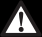 Прочтите все правила техники безопасности и инструкции. Несоблюдение предупреждений и невыполнение инструкций может привести к поражению электрическим током, пожару и / или серьезной травме.СимволОбъяснение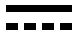 Постоянный ток - Тип или характеристики тока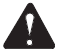 Предупреждения, влияющие на безопасность оператора.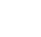 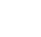 Прочтите и усвойте все инструкции перед работой с устройством, и следуйте всем предупреждениям и инструкциям по безопасности.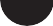 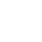 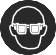 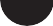 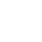 Надевайте средства защиты органов зрения и слуха.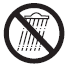 Не подвергайте устройство воздействию влаги (дождя).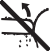 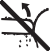 Не касайтесь носка пильной шины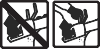 Держите устройство обеими руками.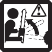 ОПАСНОСТЬ! Будьте внимательны с отскоками.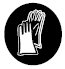 Надевайте шершавые, предназначенные для тяжелых видов работ перчатки.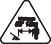 Не подпускайте посторонних на расстояние ближе 15 метров.СИМВОЛСИГНАЛЬ-НОЕ СЛОВООБЪЯСНЕНИЕ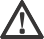 ОПАС-НОСТЬУказывает на чрезвычайно опасную ситуацию, которая, если ее не предотвратить, может послужить причиной смертельного случая или жизненно опасной травмы.ПРЕДУПРЕ-ЖДЕНИЕУказывает на возможно опасную ситуацию, которая, если ее не предотвратить, может стать причиной смертельного случая или жизненно опасной травмы.ВНИМАНИЕУказывает на возможно опасную ситуацию, которая, если ее не предотвратить, может стать причиной умеренно опасной травмы или травмы средней тяжести.ВНИМАНИЕ(Без символа предупреждения об опасности) Указывает на ситуацию, которая может стать причиной возникновения повреждения оборудования или материалов.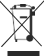 Отдельный сбор отходов. Данное устройство не предназначено для утилизации в числе обычных бытовых отходов. Поэтому, если возникает необходимость в замене устройства или утилизации (когда в его использовании больше нет необходимости), не следует размещать его среди обычных бытовых отходов. Данное устройство должно утилизироваться отдельно.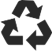 Отдельный сбор использованных устройств и упаковки позволит отправить материалы на переработку для повторного применения. Использование переработанных материалов помогает предотвратить загрязнение окружающей среды и снижает требования к исходным материалам.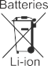 По истечении срока годности аккумуляторы необходимо утилизировать с соблюдением определенных мер предосторожности для окружающей среды. Аккумулятор содержит материалы, представляющие опасность как для людей, так и для окружающей среды. В связи с этим необходимо обеспечить удаление и утилизацию данных материалов на специальном оборудовании, предназначенном для переработки литий-ионных аккумуляторов. ПРЕДУПРЕЖДЕНИЕНе изменяйте и не устанавливайте аксессуары, которые не рекомендованы производителем. ПРЕДУПРЕЖДЕНИЕНе вставляйте аккумуляторный блок, пока не соберете все детали. ПРИМЕЧАНИЕ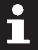 При запуске цепной пилы с новой цепью протестируйте устройство в течение 2-3 минут. Новая цепь становится длиннее после первого использования, проверьте натяжение и при необходимости повторно натяните цепь. ПРЕДУПРЕЖДЕНИЕЕсли аккумулятор или зарядное устройство были повреждены, их необходимо заменить.Перед установкой или удалением аккумулятора выключите устройство и подождите, пока двигатель не остановится.	Прочтите, изучите и соблюдайте требования инструкции по эксплуатации аккумуляторного блока и зарядного устройства. ПРИМЕЧАНИЕВыньте аккумуляторный блок и не касайтесь руками кнопки блокировки во время перемещения устройства. ВАЖНОПроверяйте натяжение цепи перед каждым использованием. ПРИМЕЧАНИЕНе используйте устройство, если цепь смазана недостаточно. ПРЕДУПРЕЖДЕНИЕУбедитесь в том, что ваши руки всегда находятся на ручках. ВНИМАНИЕНижний пропил выреза поможет избежать заклинивания цепи пилы или пильной шины при создании второго пропила.  ПРИМЕЧАНИЕНе позволяйте цепи касаться земли. ВНИМАНИЕНе допускайте, чтобы тормозные жидкости, бензин, материалы на основе нефти попадали на пластмассовые детали. Химические вещества могут привести к повреждению пластмассовых деталей и сделать устройство непригодным для эксплуатации. ВНИМАНИЕНе используйте сильные растворители или моющие средства для очистки пластмассового корпуса или компонентов. ПРЕДУПРЕЖДЕНИЕПеред началом технического обслуживания извлеките аккумуляторный блок. ПРЕДУПРЕЖДЕНИЕПровисшая цепь может соскакивать и вызвать серьезные травмы или даже привести к смертельному исходу. ПРИМЕЧАНИЕНет необходимости снимать крышку цепи, чтобы отрегулировать натяжение цепи. ПРИМЕЧАНИЕРекомендуется, чтобы работы по заточке резцов выполнял представитель сервисного центра с помощью электрического точильного аппарата. ПРИМЕЧАНИЕВо время процессаДержите напильник горизонтально затачиваемой поверхности.Используйте среднюю часть напильника.Выполняйте заточку поверхности, прилагая краткосрочное, но значительное усилие.Поднимайте напильник при каждом возвратном движении.Затачивайте резцы с одной стороны и затем переходите ко второй стороне. ПРИМЕЧАНИЕУбедитесь, что шина периодически поворачивается, чтобы обеспечить ее симметричный износ. ВАЖНОИспользуйте смазку для шины и цепи, которая точно предназначена для цепей и масленок цепи. ПРИМЕЧАНИЕУстройство поставляется с завода без смазки для шины и цепи. ВАЖНОНе используйте грязное, отработанное или загрязненное масло. Возможно повреждение шины или цепи.ПроблемаВозможная причинаРешениеПильная шина и цепь нагрелись и выделяют дым.Цепь сильно натянута.Отрегулируйте натяжение цепи.Пильная шина и цепь нагрелись и выделяют дым.Масляный резервуар пустой.Добавьте смазку.Пильная шина и цепь нагрелись и выделяют дым.Загрязнение вызывает блокировку выпускного отверстия.Снимите пильную шину и прочистите выпускное отверстие.Пильная шина и цепь нагрелись и выделяют дым.Загрязнение вызывает блокировку масляного резервуара.Прочистите масляный резервуар. Добавьте новую смазку.Пильная шина и цепь нагрелись и выделяют дым.Загрязнение вызывает блокировку пильной шины и крышки масляного резервуара.Прочистите пильную шину и крышку масляного резервуараПильная шина и цепь нагрелись и выделяют дым.Загрязнение вызывает блокировку звездочки или направляющих колес.Прочистите звездочку и направляющие колеса.Двигатель работает, но цепь не вращается.Цепь сильно натянута.Отрегулируйте натяжение цепи.Двигатель работает, но цепь не вращается.Пильная шина и цепь повреждены.Замените пильную шину и цепь при необходимости.Двигатель работает, но цепь не вращается.Двигатель поврежден.Выньте аккумуляторный блок из устройства.Снимите крышку пильной шины.Снимите шину и пильную цепь.Прочистите устройство.Установите аккумуляторный блок и запустите устройство.Если звездочка вращается, это означает, что двигатель работает правильно. Если звездочка не вращается, обратитесь в сервисный центр.Двигатель работает и цепь вращается, но цепь не режет.Цепь затупилась.Заточите или замените пильную цепь.Двигатель работает и цепь вращается, но цепь не режет.Цепь вращается в неправильном направлении.Поверните цепную петлю в другую сторону.Двигатель работает и цепь вращается, но цепь не режет.Цепь сильно натянута или ослабла.Отрегулируйте натяжение цепи.Устройство не запускается.Цепной тормоз заклинен.Потяните цепной тормоз в направлении пользователя для расцепления.Устройство не запускается.Устройство и аккумуляторная батарея неправильно подсоединены.Убедитесь, что кнопка отсоединения аккумуляторной батареи защелкнулась при установке аккумуляторного блока.Устройство не запускается.Заряд аккумуляторной батареи низкий.Зарядите аккумуляторный блок.Устройство не запускается.Кнопка блокировки и курковый выключатель не нажаты одновременно.Нажмите кнопку блокировки и удерживайте ее в нажатом состоянии.Нажмите курковый выключатель для запуска устройства.Устройство не запускается.Аккумуляторная батарея слишком горячая или слишком холодная.Обратитесь к руководству по эксплуатации аккумуляторной батареи и зарядного устройства.Двигатель работает, но цепьнеправильно обрезает,или двигательостанавливается после, примерно, 3 секунд.Устройство находится в режиме защиты для защиты печатной платы.Отпустите курковый выключатель и запустите устройство повторно. Не прилагайте чрезмерных усилий при работе с устройством.Двигатель работает, но цепьнеправильно обрезает,или двигательостанавливается после, примерно, 3 секунд.Батареяне заряжается.Зарядите аккумуляторную батарею. Обратитесь к инструкции по эксплуатации аккумулятора и зарядного устройства для правильной процедуре зарядки.Двигатель работает, но цепьнеправильно обрезает,или двигательостанавливается после, примерно, 3 секунд.Цепь не смазана.Смажьте цепь, чтобы снизить трение. Не позволяйте пильной шине и цепи работать без достаточного количества смазки.Двигатель работает, но цепьнеправильно обрезает,или двигательостанавливается после, примерно, 3 секунд.Неправильнаятемпература храненияОхладите аккумуляторную  батарею, пока она не достигнет окружающей температуры.Напряжение80 В постоянного токаСкорость вращения без нагрузки11.2 м/сДлина пильной шины458 ммОстановка цепи< 0,15 сЕмкость масляного резервуара цепи180 млВес (без аккумулятора)5,2 кгИзмеренный уровень звукового давленияLpA= 89.8дБ(A), KpA= 3 дБ(A)Измеренный уровень мощности звукаLwA= 96.9дБ(A)Гарантированный уровень мощности звукаLwA.d= 99 дБ(A)Уровень вибрации4.2 м/с2 , K = 1.5 м/с2Цепь91P062XПильная шина180SDEA04116 ГАРАНТИЙНЫЕ ОБЯЗАТЕЛЬСТВА Срок гарантийного обслуживания на инструменты ТМ GREENWORKS TOOLS составляет: - 2 года (24 месяца) для изделий, используемых владельцами для личных (некоммерческих) нужд; - 1 год (12 месяцев) для всей профессиональной техники серии 82В, а также всех аккумуляторных ручных инструментов серии 24В (шуруповёртов, дрелей, лобзиков, циркулярных пил, гайковертов, фонарей, многофункциональных инструментов, ручных пылесосов, шлифовальных машин и др.), используемых в коммерческих целях и объемах; - 1 год (12 месяцев) для всех аккумуляторных батарей (АКБ), используемых с профессиональными инструментами серии 82В и всеми иными аккумуляторными инструментами, используемыми в коммерческих целях и объемах (если иное не указано в специальном контракте между ООО «ГРИНВОРКСТУЛС» и Покупателем). - 2 года (24 месяца) для аккумуляторных батарей (АКБ), используемых для личных (некоммерческих) нужд.  Гарантийный срок исчисляется с даты продажи товара через розничную торговую сеть. Эта дата указана в кассовом чеке или ином документе, подтверждающем факт приобретения инструмента или АКБ. В случае устранения недостатков в течение гарантийного срока, гарантийный срок продлевается на период, в течение которого он не использовался потребителем. Гарантийные обязательства не подлежат передаче третьим лицам.  ОГРАНИЧЕНИЯ.  Гарантийное обслуживание покрывает дефекты, связанные с качеством материалов и заводской сборки инструментов TM GREENWORKS TOOLS. Гарантийное обслуживание распространяется на   инструменты, проданные на территории РФ начиная с 2015 года, имеющие Гарантийный Талон или товарный чек, позволяющий произвести идентификацию изделия по модели, серийному номеру, коду или дате производства и дате продажи. Гарантия Производителя не распространяется на следующие случаи: 1. Неисправности инструмента, возникшие в результате естественного износа изделия, его узлов, механизмов, а так же принадлежностей, таких как: электрические кабели, ножи и режущие полотна, приводные ремни, фильтры, угольные щетки, зажимные устройства и держатели; 2. Механические повреждения, вызванные нарушением правил эксплуатации или хранения, оговорённых в Инструкции по эксплуатации; 3. Повреждения, возникшие вследствие ненадлежащего использования инструмента (использование не по назначению); 4. Повреждения, появившиеся в результате перегрева, перегрузки, механических воздействий, проникновения в корпус инструмента атмосферных осадков, жидкостей, насекомых или веществ, не являющихся отходами, сопровождающими его применение по назначению (стружка, опилки); 5. Повреждения, возникшие в результате перегрузки инструмента, повлекшей одновременный выход из строя 2-х и более компонентов (ротор и статор, электродвигатель и другие узлы или детали). К безусловным признакам перегрузки изделия относятся, помимо прочих, появление: цветов побежалости, деформации или оплавления деталей и узлов изделия, потемнения или обугливания изоляции, повреждения проводов электродвигателя под воздействием высокой температуры; 6. Повреждения, возникшие из-за несоблюдения сроков технического обслуживания, указанных в Инструкции по эксплуатации; 7. Повреждения, возникшие из-за несоответствия параметров питающей электросети требованиям к электросети, указанным на инструменте; 8. Повреждения, вызванные очисткой инструментов с использованием химически агрессивных жидкостей; 9. Инструменты, прошедшие обслуживание или ремонт вне авторизованного сервисного центра (АСЦ) GREENWORKS TOOLS; 10. Повреждения, появившиеся в результате самостоятельной модификации или вскрытия инструмента вне АСЦ; 11. Ремонт, произведенный с использованием запчастей, сменных деталей или дополнительных компонентов, которые не поставляются ООО «ГРИНВОРКСТУЛС» или не одобрены к использованию этой компанией, а также на повреждения, появившиеся в результате использования неоригинальных запчастей; ГАРАНТИЙНОЕ ОБСЛУЖИВАНИЕ. Для устранения неисправности, возникшей в течение гарантийного срока, Вы можете обратиться в авторизованный сервисный центр (АСЦ) GREENWORKS TOOLS или к официальному дистрибьютору компании, указанному в Инструкции, а также на сайте www.Greenworkstools.ru., Основанием для предоставления услуги по гарантийному обслуживанию в рамках данных гарантийных обязательств является правильно оформленный гарантийный талон, содержащий информацию об артикуле, серийном номере, дате продажи инструмента, заверенный подписью и печатью  Продавца.  Если будет установлено, что поломка инструмента связана с нарушением гарантийных условий производителя, то Вам будет предложено произвести платное обслуживание в одном из АСЦ GREENWORKS TOOLS. Настоящие гарантийные обязательства подлежат периодическим обновлениям, чтобы соответствовать новой продукции компании. Копия последней редакции гарантийных обязательств будет доступна на сайте www.greenworkstools.eu и на русскоязычной версии сайта www.greenworkstools.ru.Официальный Сервисный Партнер TM GREENWORKS TOOLS в России – ООО «Фирма Технопарк»: Адрес:  Российская Федерация, г. Москва, улица Гвардейская, дом 3, корпус 1. Горячая линия: 8-800-700-65-25.  № п/пОрганизацияГородАдресТелефон1ООО "Мастер-Класс"г. Астрахань414014, Астраханская обл, Астрахань г, Ярославская ул, дом № 348(8512)7591112ООО "Айсберг-Сервис"г. Барнаул656037, г. Барнаул, ул. Северо-Западная д. 548(385)23620023ИП Гринев А.А.г. Брянск241019, Брянская обл, Брянск г, Красноармейская ул, дом № 93А8(953)28158294ООО Интертулс -ДВ-  СЦ Молоток г. Владивосток 690016, Приморский край, г. Владивосток, ул. Борисенко, дом № 34.8 (423) 26375025ООО «СК Славяне»г. Волгоград400107, г.Волгоград, ул.Рионская, д.8А8(8442) 3640506ООО «СК Славяне»г. Волжский404130, Волгоградская обл. г. Волжский, пр. им. Ленина 308М оф. 18(909) 39102517ИП Семенов А.Ю.г.Воронеж394026, Воронежская обл, Воронеж г, Текстильщиков ул, дом № 2, корпус "з"8 (473)26196358ИП Салахов г.Екатеринбург 620026, г.Екатеринбург, ул. Р.Люксембург, 67А8(343)2519494   9ООО "Арсенал" г. ЖелезногорскКурская область г. Железногорск, ул. Дмитрова 268(960)684100110ИП Васильев А.С.г. Иркутск664003, Иркутская обл, Иркутск г, Киевская ул, дом № 34А8(908)661053811ООО «Сервис Тех Центр» г. Казань 420136, ул.Маршала Чуйкова, д.25, пом.1002(843)5254415, моб. 8917913357012ООО "Кпасное Колесо" г. Калининград 236008,г.Калининград,ул.Достоевского,д 218(929)166110713ИП Обухова Марина Сергеевнаг. Краснодар353217 Краснодарский край, Динской район пос. Южный ул. Северная д. 8А8 (861) 272888814ИП Конарев В.А.г.Краснодар350910, Краснодарский край, Краснодар г, Новый пер, дом № 23 8(918) 193 84 48 15ООО СЦ "База"г.Красноярск660056, г.Красноярск, ул. Березина, д.1, территория Троллейбусного Депо8(391) 223500616ИП Кухарчук Т.П.г. Комсомольск-на-Амуре681005, Хабаровский край, Комсомольск-на-Амуре г, Павловского ул, дом № 38 (4217) 31-80-0017ИП Куракин М.Н.г. Кемеровог.Кемерово, ул.Двужильного 7к2ст1 рынок «Привоз»8 (3842) 90140018ООО "Фирма Технопарк" г.Москва121471,Москва, ул. Гвардейская д 3,к 18(8007)00652519ИП Овод С.П.г. Магнитогорск455034, Челябинская обл., Магнитогорск г, Зеленый лог ул, дом № 568(351)940441220ИП Царева Н.П.г. Мурманск183031, Мурманская обл, Мурманск г, Свердлова ул, дом № 9 Б8 (953)300-193221ИП Кондратьев Владимир Леонидовичг.Нижний Новгород603074, Нижний Новгород г, Сормовское ш, дом № 1 «Б», оф.1 институт и метро Буревестник 8 (831) 257-79-54    8 908 16 70 24922ИП Куракин М.Н.г.Новосибирск 630024 Новосибирская обл. г. Новосибирск ул. Ватутина дом 44/1 корп.198(383) 399010923ИП Задорожная К.В.г. Омск644022, Омская обл., Омск г, Сакена Сейфуллина, дом № 408(3812) 50206024ООО "Арсенал"г.Орёл302004, г. Орел ул. 1-я Курская д.838 ( 4862 ) 54-12-12 доб 132, 8-960-650-30-0025ООО "Арсенал"г. Орёл302029, г. Орел Московское шоссе д.126б 8(4862) 200758, 8(962)482966626ООО «Территория сервиса»г. Пермь614064, Пермь, Чкалова, 7Е офис 102                              8 (342)259447927ООО "Куб"г. Пермь614064, Пермь г, Героев Хасана ул, дом № 558 (342)202049028ООО "С-ФК"г. Рязань390000, Рязань, ул. Садовая, д.338(4912) 282016, 92347229ИП Холод г. Ростов на Дону 344010, Ростов-на-Дону г., Нансена ул., 1408(863) 2790305 30ООО "Электра" г.Санкт Петербург 190013,  г, Санкт-Петербург, , Заставская ул. Д. 308(812)740358731ООО "Интер Электро" г. Самара 443052, Самарская обл, Самара г, Псковская, дом № 258(846) 9552414 32ИП Колоколов Дмитрий Владимировичг. Самара 443058, г. Самара, Физкультурная, дом № 17, 1этаж8(846)990544633ИП Никитина Н.В.г. Саратов410015, Саратовская обл, Саратов г, Пензенская ул, дом № 48 (8452)54141834ООО "Профинструмент"г. Северодвинск164500, Архангельская обл, Северодвинск г, Никольская ул, дом № 78(911) 672177035ИП Романов Р.А.г.Тула300005 ,г.Тула , ул. Павшинский мост , д 2,  (4872)790190, моб. +7980722925336ООО "Технодок"г.Тюмень625048, Тюмень, ул. Салтыкова-Щедрина, 58/2:83 452 215 66937ИП Вологжин Григорий Сергеевичг. Уфа450022, Уфа г, Менделеева ул, дом № 1538(347) 279-90-7038ИП Апалькова Д.П.г.Челябинск454138, Челябинская область, г. Челябинск, ул. Молодогвардейцев, дом № 78(351) 267-50-0139ООО Ламед г Алмааты  Казахстан Алматы қ., Березовский көш. 3А, 050060 8 (727) 244-64-46  8(727) 293-34-5340СП "Сканлинк"-ОООг. Минск220019, Республика Беларусь, г. Минск, пер. Монтажников 4-й, дом № 5-168(017) 234-99-99